UNIVERSIDADE FEDERAL DA PARAÍBA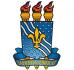 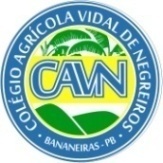 CENTRO DE CIÊNCIAS HUMANAS SOCIAIS E AGRÁRIASCOLÉGIO AGRÍCOLA VIDAL DE NEGREIROSCAMPUS III – BANANEIRAS-PBANEXO II - FORMULÁRIO DE RECURSO PROCESSO SELETIVO CAVN – EDITAL Nº 15/2021OBSERVAÇÃO: Preencher com letra legível todos os campos do formulário. 
I. Nome do(a) Candidato(a):___________________________________________________________________II. Número de inscrição: ______________________________________________________________________Justificativa do recurso:________________________________________________________________________________________________________________________________________________________________________________________________________________________________________________________________________________________________________________________________________________________________________________________________________________________________________________________________________________________________________________________________________________________________________________________________________________________________________________________________________________________________________________________________________________________________________________________________________________________________________________________________________________________________________________________________________________________________________________________________________________________________________________________________________________________________________________________PARECER DA COMISSÃO JULGADORA(   ) DEFERIDO(   ) INDEFERIDOParecer:____________________________________________________________________________________________________________________________________________________________________________________________________________________________________________________________________________________________________________________________________________________________________________________________________________________________________________________________________________________________________________________________________________________________________________________________________________________________________________________________________________________________________________________________________________________________________________________________________________________________________________________________________________________________________________________________________Bananeiras, ____ de _________ de 2022.